NAP Decisions 2021
(Under the amended Regulations)Omnicare Pharmacy, Boots UK Ltd, Lloyds Pharmacy, Well Pharmacy, TW Buchanan (Chemsits) (Collectively referred to as the Appellants) against the decision of the Pharmacy Practices Committee of NHS Fife(the board) issued on 30th May 2019 to grant an application made by Mr Umar Razzaq (Applicannt) dated 1st November 2018 in respect of premises at Windygates General Store, Milton Road, Windygates, Fife, KY8 5DF.Remitted back to the Board 18th September 20192nd Appeal remitted back to Board 30th June 2021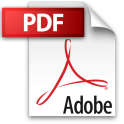 NAP 86 -12021 2nd Appeal Lindsay & Gilmour Pharmacy, Wm Morrisons Supermarkets Plc and Boots UK Ltd (collectively referred to as the Appellants) against the decision of the Pharmacy Practices Committee of NHS Lothian (the Board)  issued on 6th May 2021 to grant an application made by Mr David Stevenson dated14th March 2016  in respect of premises at 25 Main Street, Mid-Calder, Livingston, West Lothian EH53 0AW.Remitted back to the Board 31st July 2021NAP 90-1 2021Mitchell & Pollock Ltd (referred to as the Appellant)  against the decision of the Pharmacy Practices Committee of NHS Greater Glasgow & Clyde (the board) issued on 9th August 2021 to refuse an application made on 27th April 2020 in respect of premises at 19 Brown Street, Mill of Haldane, Alexandria G83 8HJ.Appeal dismissed 24th November 2021      NAP 99 2021Mr Ashfaq Ahmed Applicant and Appellant) against the decision of the Pharmacy Practicies Committee of NHS Lothian (the Board) issued on 25th October 2021to refuse an application dated 18th February 2020 in respect of premises at Unit 1, Rosewell Community Hub, Gorton Road, Rosewell, Midlothian, EH24 9ABAppeal dismissed 19th December 2021NAP100 2021